 В   соответствии   с   ч. 2 ст. 35 Федерального закона   от 05.04.2013 года № 44-ФЗ «О контрактной системе в сфере закупок товаров, работ, услуг для обеспечения государственных и муниципальных нужд», постановлением Правительства Российской Федерации от 20.09.2014 года № 963 «Об осуществлении банковского сопровождения контрактов», ст. 43  Федерального закона от 06.10.2003 года № 131-ФЗ «Об общих принципах организации местного самоуправления в Российской Федерации», местная Администрация Муниципального образования Лиговка-Ямская,ПОСТАНОВЛЯЕТ:1.Определить, что обязательное осуществление простого банковского сопровождения контрактов, заключаемых для обеспечения муниципальных нужд, осуществляется в случае, если начальная (максимальная) цена контракта, заключаемого для обеспечения муниципальных нужд, либо цена контракта, заключаемого для обеспечения муниципальных нужд с единственным поставщиком (подрядчиком, исполнителем), составляет 200 000 000 (двести миллионов) рублей или более.2.Определить, что обязательное осуществление расширенного банковского сопровождения контрактов, заключаемых для обеспечения муниципальных нужд, осуществляется в случае, если начальная (максимальная) цена контракта, заключаемого для обеспечения муниципальных нужд, либо цена контракта, заключаемого для обеспечения муниципальных нужд с единственным поставщиком (подрядчиком, исполнителем), составляет  не менее 5 000 000 000 (пяти миллиардов) рублей.3.Опубликовать  настоящее   постановление   в  официальном   печатном    издание Муниципального  Совета Муниципального  образования Лиговка-Ямская    - газете  «Лиговка-Ямская»  и  разместить  в информационно телекоммуникационной  сети «Интернет»  на   официальном сайте  Муниципального образования Лиговка-Ямская  (www.лиговка-ямская.рф).4.Признать утратившим силу постановление местной Администрации внутригородского Муниципального образования Санкт-Петербурга муниципальный округ Лиговка-Ямская от 23.06.2014 года № 67 «Об определении случаев банковского сопровождения контрактов».5.Настоящее постановление вступает в силу на следующий день после дня  его официального опубликования (обнародования).6.Контроль за исполнением настоящего постановления оставляю за собой.Глава местной Администрации                                                                      О.Ю. Буканова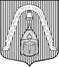 МЕСТНАЯ  АДМИНИСТРАЦИЯВНУТРИГОРОДСКОГО МУНИЦИПАЛЬНОГО  ОБРАЗОВАНИЯСАНКТ-ПЕТЕРБУРГА МУНИЦИПАЛЬНЫЙ ОКРУГ ЛИГОВКА-ЯМСКАЯМЕСТНАЯ  АДМИНИСТРАЦИЯВНУТРИГОРОДСКОГО МУНИЦИПАЛЬНОГО  ОБРАЗОВАНИЯСАНКТ-ПЕТЕРБУРГА МУНИЦИПАЛЬНЫЙ ОКРУГ ЛИГОВКА-ЯМСКАЯМЕСТНАЯ  АДМИНИСТРАЦИЯВНУТРИГОРОДСКОГО МУНИЦИПАЛЬНОГО  ОБРАЗОВАНИЯСАНКТ-ПЕТЕРБУРГА МУНИЦИПАЛЬНЫЙ ОКРУГ ЛИГОВКА-ЯМСКАЯМЕСТНАЯ  АДМИНИСТРАЦИЯВНУТРИГОРОДСКОГО МУНИЦИПАЛЬНОГО  ОБРАЗОВАНИЯСАНКТ-ПЕТЕРБУРГА МУНИЦИПАЛЬНЫЙ ОКРУГ ЛИГОВКА-ЯМСКАЯПОСТАНОВЛЕНИЕПОСТАНОВЛЕНИЕПОСТАНОВЛЕНИЕПОСТАНОВЛЕНИЕ19.06.201819"Об определении случаев банковского сопровождения контрактов ""Об определении случаев банковского сопровождения контрактов "